Publicado en Madrid el 03/10/2022 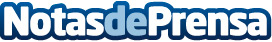 La analítica predictiva en el futuro de la experiencia de cliente, por WaltermanEmpresas de todo el mundo invierten grandes cantidades de dinero en herramientas y tecnologías que les permitan comprender profundamente a sus clientes. Walterman, empresa consultora en innovación, muestra el futuro de la experiencia de cliente con la irrupción de la analítica predictivaDatos de contacto:Waltermanhttps://walterman.es91 119 05 53Nota de prensa publicada en: https://www.notasdeprensa.es/la-analitica-predictiva-en-el-futuro-de-la Categorias: Finanzas Marketing E-Commerce Software Recursos humanos Innovación Tecnológica http://www.notasdeprensa.es